Bus Stop (Short Division) with Remainders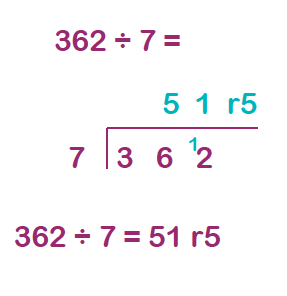 Choose how Bronze, Silver or Gold depending on how confident you are feeling!Mastery:If you are feeling super confident, have a go at this tricky challenge! Can you fill in the missing numbers?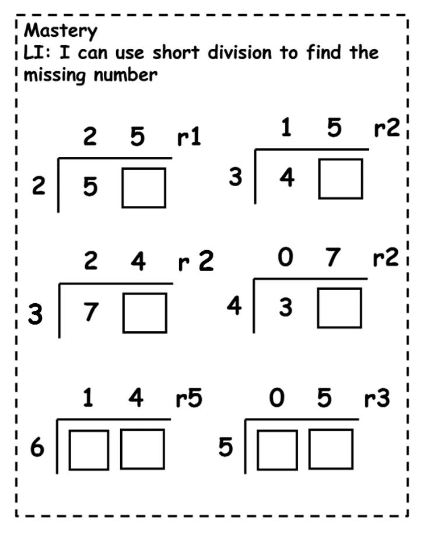 ANSWERS:BronzeSilverGold1) 35 ÷ 22) 58 ÷ 33) 62 ÷ 54) 94 ÷ 45) 79 ÷ 66) 91 ÷ 37) 87 ÷ 48) 59 ÷ 59) 83 ÷ 410) 47 ÷ 31) 51 ÷ 62) 34 ÷ 83) 83 ÷ 64) 53 ÷ 75) 75 ÷ 86) 751 ÷ 87) 491 ÷ 38) 574 ÷ 49) 591 ÷ 510) 127 ÷ 41) 855 ÷ 72) 382 ÷ 93) 417 ÷ 64) 273 ÷ 55) 979 ÷ 86) 858 ÷ 77) 331 ÷ 48) 554 ÷ 79) 458 ÷ 610) 330 ÷ 8BronzeSilverGold1) 35 ÷ 2 = 17 r12) 58 ÷ 3 = 19 r13) 62 ÷ 5 = 12 r24) 94 ÷ 4 = 23r25) 79 ÷ 6 = 13 r16) 91 ÷ 3 = 30 r17) 87 ÷ 4 = 21 r38) 59 ÷ 5 = 11 r49) 83 ÷ 4 = 20 r 310) 47 ÷ 3 = 15 r21) 51 ÷ 6 = 8 r32) 34 ÷ 8 = 4 r23) 83 ÷ 6 = 13 r54) 53 ÷ 7 = 7 r45) 75 ÷ 8 = 9 r36) 751 ÷ 8 = 93 r77) 491 ÷ 3 = 163 r28) 574 ÷ 4 = 143 r29) 591 ÷ 5 = 118 r110) 127 ÷ 4 = 31 r31) 855 ÷ 7 = 122 r12) 382 ÷ 9 = 42 r43) 417 ÷ 6 = 69 r34) 273 ÷ 5 = 54 r35) 979 ÷ 8 = 122 r36) 858 ÷ 7 = 122 r47) 331 ÷ 4 = 82 r38) 554 ÷ 7 = 79 r19) 458 ÷ 6 = 76 r210) 330 ÷ 8 = 41 r2